ГАННІВСЬКА ЗАГАЛЬНООСВІТНЯ ШКОЛА І-ІІІ СТУПЕНІВПЕТРІВСЬКОЇ СЕЛИЩНОЇ РАДИ ОЛЕКСАНДРІЙСЬКОГО РАЙОНУКІРОВОГРАДСЬКОЇ ОБЛАСТІНАКАЗ25 січня 2021 року                                                                                                 № 4-ус. ГаннівкаПро відрахування зі списку учнів Ганнівської загальноосвітньої школи І-ІІІ ступенівОшеки Мілани ІванівниНа підставі довідки комунального закладу загальної середньої освіти І-ІІІ ступенів № 10 Жовтоводської міської ради Дніпропетровської області від 25 січня 2021 року № 15НАКАЗУЮ:Відрахувати зі списку учнів 1 класу Ганнівської загальноосвітньої школи І-ІІІ ступенів ОШЕКУ  Мілану Іванівну, у зв’язку із переїздом батьків, з 25 січня 2021 року.Класному керівнику 1 класу Ганнівської загальноосвітньої школи І-ІІІ ступенів – КРАМАРЕНКО В.В. внести необхідні записи до класного журналу та особової справи.Секретарю Ганнівської загальноосвітньої школи І-ІІІ ступенів ЖУКОВІЙ М.С. внести необхідні записи до алфавітної книги.Контроль за виконанням даного наказу покласти на заступника директора з навчально-виховної роботи Ганнівської загальноосвітньої школи І-ІІІ ступенів ГРИШАЄВУ О.В.Директор школи                                                                                             О.КанівецьЗ наказом ознайомлені:                                                                                   О.Гришаєва М.ЖуковаВ.Крамаренко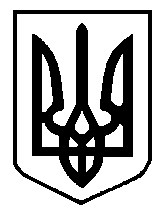 